Upstate New York Collegiate Conference Rugby 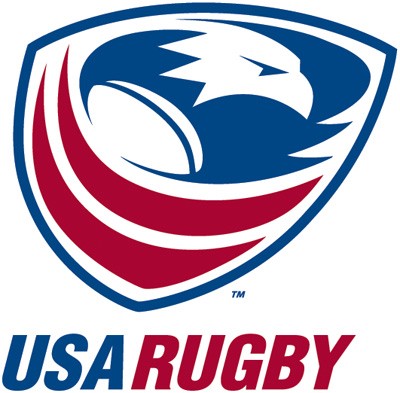 2017 Match Report FormTeam: _______________________________	Location (Please Circle): 	Home	Away 	Opponent: ___________________________	Date: _______________	Time: __________*You may attach a printed CIPP roster from USA Rugby's Website in lieu of writing in each individual's CIPP # on this sheet.Please print and complete one copy of this form.Each team is responsible for maintaining their own records and match forms, with their own team’s information.  Forms may be requested at any time by the conference and will be needed for playoffs.#NameCIPP Number*School ID #Front Row? (Y/N)1234567891011121314151617181920212223Roster Verified By:NameSignatureDateTeamOpponentScore:Final Score (# of Tries)TeamOpponentNameSignatureDateMatch Official